МИНИСТЕРСТВО  ОБРАЗОВАНИЯ И МОЛОДЁЖНОЙ ПОЛИТИКИ ЧУВАШСКОЙ РЕСПУБЛИКИАвтономное учреждение Чувашской Республики среднего профессионального образования«Цивильский аграрно-технологический техникум»ЭКОЛОГИЧЕСКИЕ ОСНОВЫ ПРИРОДОПОЛЬЗОВАНИЯМЕТОДИЧЕСКИЕ УКАЗАНИЯ И КОНТРОЛЬНЫЕ ЗАДАНИЯ ДЛЯ СТУДЕНТОВ ЗАОЧНОЙ ФОРМЫ ОБУЧЕНИЯпо специальностям «Механизация сельского хозяйства», «Электрификация и автоматизация сельского хозяйства», «Техническое обслуживание и ремонт автомобильного транспорта»основной профессиональной образовательной программыматематический и общий естественно-научный циклЦивильск 2014Агафонова, И.В.Методические указания и контрольные задания по дисциплине Экологические основы природопользования для студентов  заочной формы обучения/ И.В. Агафонова. – Цивильск, 2014.-54 с.Рецензент: Моисеев Иван Николаевич, заведующий отделением заочного обученияСоставитель: Агафонова И.В., преподаватель Методические указания составлены в соответствии с характеристикой профессиональной деятельности выпускников и требований к минимуму результатов освоения дисциплины и адресованы студентам заочной формы обучения в помощь для организации самостоятельной работы по изучению материалов курса.Методические указания содержат рекомендации по изучению теоретического блока, перечень практических занятий и задач, задания для выполнения контрольной работы, а также включает вопросы по промежуточной аттестации. Рассмотрено на заседании предметной (цикловой) комиссии математических и общих естественнонаучных и дисциплин АУ Чувашской Республики  СПО «ЦАТТ» Минобразования Чувашии, протокол № 7 от 22.04.2014 г. Председатель П(Ц)К_________ И.А. Ешмейкина ©И.В. Агафонова, 2014СОДЕРЖАНИЕОбъем учебной дисциплины……………………….4Тематический план………………………………….4Рекомендуемая литература	5Общие методические указания	6Контрольная работа	33ОБЪЕМ УЧЕБНОЙ ДИСЦИПЛИНЫ И ВИДЫ УЧЕБНОЙ РАБОТЫТЕМАТИЧЕСКИЙ ПЛАНОСНОВНАЯ ЛИТЕРАТУРАТрушина, Т.П. Экологические основы природопользования. Учебник для колледжей и средне - специальных учебных заведений./Т.П.Трушина, Ростов на Дону: «Феникс», 2010-408с.ДОПОЛНИТЕЛЬНАЯ ЛИТЕРАТУРАКолесников, С.И. Экологические основы природопользования. Учебник./ С.И.Колесников – Дашков и К, 2008 – 304с.Константинов, В.М. ЭОПП: Учебное пособие для студентов учреждения среднего профессионального образования./В.М.Константинов, Ю.Б.Челидзе. М.: Академия, 2006 – 208с.Экология и жизнь. Научно – популярный и образовательный журнал ВАК и Министерства образования РФ.ОБЩИЕ МЕТОДИЧЕСКИЕ УКАЗАНИЯДля того чтобы получить то, что мы хотим от окружающей среды, сохранить её хотя бы в том виде, в каком она сейчас находится, нужно изменить своё отношение к ней.Каждый изучающий экологию может и должен участвовать в изменении нашего отношения к природе. Прежде всего, необходимо изменить сам взгляд на проблемы экологии. Наши жизненные ценности меняются по мере понимания проблемы, а поступая в соответствии с пересмотренными ценностями, мы изменяем к лучшему и ситуацию вокруг нас.Тысячелетиями считалось, что сельское хозяйство ближе к природе по своей сущности, широко использует силы природы непосредственно в производственном процессе и более других отраслей заинтересовано в том, чтобы природа была чистой, живой, плодотворной. Но в текущем столетии применение сложной, тяжелой техники, химизация производства, мелиорация земель, концентрация производства, особенно в животноводстве, сделали природу за короткий срок весьма уязвимой, породили серьёзные и необратимые экологические последствия.Учебная дисциплина "Экологические основы природопользования" является естественнонаучной и направлена на формирование у студентов экологического мировоззрения и способностей оценки профессиональной деятельности с позиции охраны окружающей среды.В результате изучения дисциплины студент должен иметь представление:о современном состоянии окружающей среды в России;о глобальных проблемах экологии;о принципах рационального природопользования;об источниках загрязнения природы;о государственных и общественных мероприятиях по охране окружающей среды;знать:понятие экосистемы, как основного экологического элемента, её состав, структуру, разнообразие экосистем, условия жизнедеятельности;влияние всех экологических факторов, способствующих сохранению экосистем или их гибели;методы рационального природопользования;основные экологические аспекты и сущность мероприятий по охране природы применительно к сельскому хозяйству в целом и охране отдельных ресурсов: атмосферного воздуха, вод, земель, недр, растений и животных;организацию охраны природных ресурсов и заповедного дела в Российской Федерации;уметь:различать редкие виды растений и животных, занесенных в Красную книгу;пользоваться стандартами и нормами: ПДК и ПДВ загрязнений воздуха, воды, сельскохозяйственной продукции.Основные термины и понятияЭкология (греч. «ойкос» - жилище, «логос» - наука) - наука о закономерностях взаимоотношений организмов, видов, сообществ со средой обитания.Охрана природы - совокупность международных, государственных и региональных мероприятий, направленных на поддержание природы Земли в состоянии, соответствующем эволюционному уровню современной биосферы и её живого вещества, в том числе человека.Экосистема - единый природный комплекс, образованный живыми организмами и средой их обитания, в которой все компоненты связаны между собой обменом веществ и энергии.Структура экосистемы обусловлена двумя составными частями: биотической - живые организмы и абиотической - окружающая их неживая среда.Целостность экосистемы обеспечивается её структурой.Сложная задача, возникающая в процессе взаимодействия живых организмов с окружающей средой, требующая исследования и разрешения, называется экологической проблемой.В середине XIX в. наука открыла принципы взаимоотношений растений и животных между собой и окружающей средой. Эту область биологии назвали экологией. В нашем столетии стало общепризнанным, что экологические принципы и теории применимы и к человеку, причем в глобальных масштабах. Студентам, приступающим к изучению экологии, следует в первую очередь ознакомиться с содержанием и задачами экологии как пауки, с историей её становления и развития, с работами отечественных ученых по экологии.Многогранная деятельность человека и всевозрастающее значение взаимодействия его с окружающей средой привели к тому, что современная экология распалась на целый ряд научных отраслей и дисциплин: экология космическая, промышленная, экология человека, экологическое право и т.д. Она имеет разделы: 1) аутэкология (учение об экологических факторах); 2) демэкология (экология популяций); 3) биоценология (экология сообществ и экосистем); 4) основы учения о биосфере.Экология как наука имеет свои методы исследования. Важно понимать значение экологии в научном обосновании природоохранных мероприятий. С широким использованием ЭВМ расширяется экологическое прогнозирование и моделирование производственных процессов.Экологическая ситуация ухудшается и в масштабах всей Земли, и непосредственно в пределах нашей страны, области, района.Студент обязан знать эту ситуацию. Главное - понять, что мы являемся пусть и мыслящей, но частичкой природы. Если мы хотим управлять окружающей средой, перестраивать её в своих интересах, то это делать можно, лишь поняв её законы.Задание 1Дайте краткое понятие каждой глобальной экологической проблеме и соответствующие каждой проблеме аграрные последствия.Что связывает сельское хозяйство с проблемой охраны окружающей среды?Выясните экологическую обстановку в Чувашии и опишите её.1. ОСНОВЫ ЭКОЛОГИИ1.1. Экология - теоретическая основа охраны природыСтудент должен иметь представление:о взаимосвязи рационального использования природных ресурсов и экологического равновесия окружающей среды;о глобальных и локальных воздействиях человека на природную среду;о социально-экологических проблемах природно-хозяйственной деятельности;знать:понятие среды обитания, экологические факторы;исчерпаемые и неисчерпаемые природные ресурсы;рациональные системы использования природных ресурсов;экологические "законы" Барри Коммонера; уметь:связывать природопользование своего хозяйства с охраной природных ресурсов;применять на практике "законы " Барри Коммонсра;регулировать воздействие экологических факторов на организмы;оценивать ресурсы сырья, топлива, продовольствия по статистическим данным.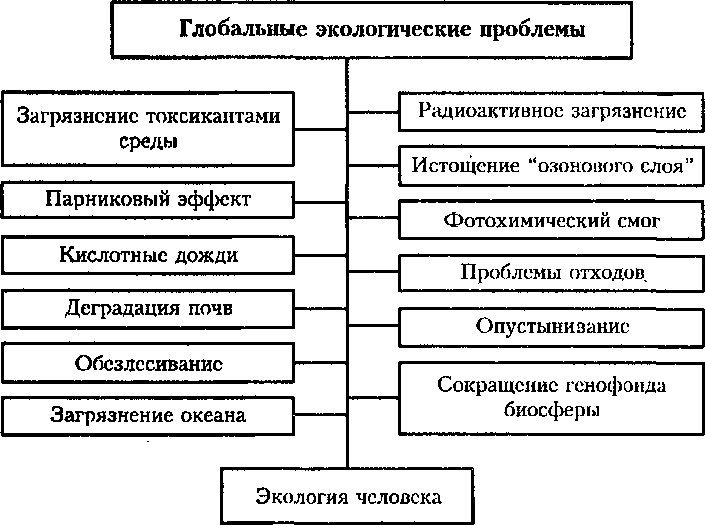 Схема 1. Глобальные экологические проблемыОсновные термины и понятияСреда обитания - часть природы, с которой организм находится в непосредственном контакте и в которой обеспечивается его сосуществование.Экологические факторы (от лат. "фактор" - причина, условие) - отдельные элементы среды, взаимодействующие с организмом.Абиотические факторы (от греч. "а" - отрицание, "биос" - жизнь) - элементы неживой природы: климатические (температура, влажность, свет), почвенные, орографические (рельеф).Биотические факторы - живые организмы, взаимодействующие и влияющие друг на друга.Антропогенный фактор (от греч. "антропос" - человек) - непосредственное воздействие человека на организмы или воздействие через изменение среды обитания.Оптимальный фактор - наиболее благоприятная для организма интенсивность экологического фактора (света, температуры, воздуха, влажности, почвы и так далее).Ограничивающий фактор - фактор среды, выходящий за пределы выносливости организма (за пределы допускаемого максимума или минимума): влага, свет, температура, пища и так далее.Предел выносливости - граница, за пределами которой существование организма невозможно (ледяная пустыня, горячий источник, верхние слои атмосферы).Экологическая пластичность - степень выносливости организмов или их сообществ к воздействию факторов среды.Биологические часы - реакция организмов на чередование в течение суток периода света и темноты определенной длительности (покой и активность у животных, суточные ритмы движения цветков и листьев у растений, ритмичность деления клеток, процесса фотосинтеза и так далее).Ресурсы природные - источники, запасы природных богатств, используемые человечеством в прошлом, настоящем и будущем. Включают полезные ископаемые, источники энергии, почву, водные пути и водоёмы, минералы, леса, дикорастущие растения, животный мир суши и акватории, генофонд культурных растений и домашних животных, живописные ландшафты, оздоровительные зоны и так далее.Методические указанияПрирода в широком понимании - Вселенная, в узком - совокупность неорганического и органического мира на Земле. Для общества природа имеет огромное социальное, производственное, экономическое, научное, оздоровительное и эстетическое значение.Человек как составная часть биомассы Земли на протяжении всей эволюции находился и находится в непосредственной зависимости от окружающей природы. С развитием высшей нервной деятельности человек сам становится мощным фактором среды (антропогенный фактор), поэтому влияние его на природу двоякое - положительное и отрицательное, глобальное и локальное.Существование любого организма зависит от комплекса определенных условий или факторов среды, оказывающих непосредственное влияние на живые организмы и характер их отношений.Зная экологические факторы и их воздействие на организм, можно устанавливать наиболее рентабельные севообороты, подбирать посевные смеси, создавать долголетние культурные пастбища, бороться с вредителями растений, наиболее выгодно районировать сорта растений и подбирать породы домашних животных.Изучая эту тему, обратите внимание на способность растений и животных приспосабливаться (адаптироваться) к экологическим условиям места обитания и образовывать соответствующие жизненные формы.Ознакомьтесь с понятием «природные ресурсы», с их природной и экономической классификацией. Первая исходит из того, что природные ресурсы являются компонентами биосферы, а вторая - из способа использования ресурсов. Острая проблема современности - исчерпаемость природных ресурсов и основной путь решения этой проблемы - эколого- экономические механизмы рационального природопользования. Специалисту сельского хозяйства надо знать, что основное средство производства в сельском хозяйстве - почва. Как природное тело почва не исчезает, но может истощиться, потерять плодородие в случае нарушения агротехники, небрежного отношения к ней. Поэтому для сохранения земельных ресурсов необходимо повышение плодородия почв при полной защите их от разрушения.Изучите «законы» Барри Коммонера, законспектируйте их и постарайтесь следовать им как в производственной деятельности, так и в повседневной жизни.Задание 2Составьте схему антропогенного воздействия на окружающую среду (антропогенные факторы).Используя данные табл.1, сравните масштабы природных процессов и их изменений под влиянием деятельности человека.Табл. 1. Биогеохимические аспекты деятельности человекаОтветьте на вопросы: 1). Какое влияние оказывает деятельность человека на круговорот веществ, упомянутых в табл. 1? 2) Как отражаются вызванные человеком изменения природных процессов на состоянии природной среды, на здоровье самого человека? 3) Какие преобразования необходимы в промышленности и сельскохозяйственном производстве для прекращения выброса в биосферу чуждых ей соединений?Прочитайте вопросы и выберите правильные ответы. Ответы даны в скобках.Какими факторами среды являются рельеф, климат, почва, воздух (антропогенными, биотическими, абиотическими)? 2. Что является для животных и растений сигналом к сезонным изменениям (температура, длина дня, взаимоотношения, количество пищи)? 3. Какие вещества откладываются на зиму как запасные: а) у животных; б) у растений (белки, жиры, углеводы)? 4. Каким растением является редис, если в начале и в конце лета он образует корнеплоды, а в середине лета цветет (короткодневное, длиннодневное)? 5. Почему вода служит наиболее жестким ограничивающим фактором (необходима для роста, влияет на распространение растений и животных, все физиологические процессы протекают при участии воды)? 6. Почему на птицефермах применяют дополнительное искусственное освещение (оказывает влияние на рост и развитие птицы; повышает яйценоскость кур)? 7. Почему георгины, хризантемы цветут осенью (длиннодневные растения, короткодневные растения)? 8. Почему наступил биологический регресс холоднокровных животных (недостаток воды, недостаток пищи, похолодание)? 9. Какой из сезонов года наиболее благоприятен для жизнедеятельности организмов (весна, лето, осень)? 10. Какой экологический фактор вызывает наступление линьки у животных (орографический, антропогенный, климатический)?1.2. Экосистема, её состав и общая характеристикаСтудент должен иметь представление:о круговороте веществ под воздействием энергии; знать:понятие экосистемы, биогеоценоза;структуру и типы экосистем;уметь:составлять схемы пищевой цени, экологической пирамиды.Основные термины и понятияБиоценоз - сообщество растений и животных, населяющих одну территорию, взаимно связанных в цепи питания и влияющих друг на друга.Экологическая система - сообщество живых организмов и среды их обитания, составляющее единое целое на основе пищевых связей и способов получения энергии.Биогеоценоз - устойчивая саморегулирующаяся экологическая система, в которой органические компоненты неразрывно связаны с неорганическими.Пишевые (трофические) цепи - перенос энергии пищи от её источника (растений) через ряд организмов, происходящий путем поедания одних организмов другими.Трофический уровень - совокупность организмов, объединенных типом питания.Методические указанияИзучая тему, обратите внимание на' определение терминов «экосистема», «биогеоценоз», их взаимосвязь, типы экосистем. Экосистема состоит из биоценоза и физико-химического окружения или местообитания.В ходе геологической истории Земли в биосфере установилось равновесие между экологическими системами и внутри них, сложился непрерывный обмен веществ и энергии как между отдельными составляющими компонентами внутри системы, так и с другими экосистемами. Изменения во внешней абиотической среде вызывают со стороны экосистемы ответную реакцию.Техника и интенсификация сельского хозяйства (применение пестицидов, ядохимикатов, сведение лесов, стравливание пастбищ) приводят к нарушению экологического равновесия и исчезновению отдельных видов животных, растений и даже целых экосистем. Это, безусловно, надо учесть в своей практической деятельности.В процессе изучения материала уясните понятия «пищевые цепи» и «пищевые сети», которые образуются в экосистемах в процессе обмена веществ и энергии живыми организмами: продуцентами, консументами и редуцентами (схема 2).Основным источником энергии в экосистемах Земли служит Солнце. Количество солнечной энергии, поступающей в экосистемы, ничтожно по сравнению с общим энергетическим бюджетом Земли. Всего около 0,1% энергии, получаемой от Солнца, связывается в процессе фотосинтеза. Однако за счет этой энергии может синтезироваться несколько тысяч граммов сухого органического вещества на 1 кв. м в год. Задача специалиста - обеспечить повышение выхода сухого вещества биомассы с гектара за счет применения приёмов агротехники, предусматривающих больший приток солнечной энергии на посевы.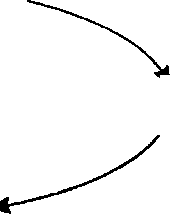 Консументы (животные)Консументы (животные)Схема 2. Основные взаимосвязи в экологической системеЗадание 3Приведите примеры цепей питания, начинающихся с мертвых растительных остатков, одноклеточных водорослей, наземных растений и заканчивающихся человеком.На Крайнем Севере, где выпадает наибольшее количество радиоактивных осадков, лишайники поглощают почти 100% радиоактивных частиц, попадающих на Землю. Постройте пищевую цепь, приводящую радиоактивные частицы (например, стронций - 90) в организм человека.Составьте схему трофической структуры водоёма' (на примере пруда).1.3. Биологическая продуктивность экосистемыСтудент должен иметь представление:о биологической продуктивности основных экосистем России; знать:понятие биологической продуктивности экосистемы, основные классы экосистем по продуктивности;значение рационального природопользования для биологической продуктивности экосистемы;факторы, ограничивающие биологическую продуктивность экосистем и пути уменьшения их влияния;уметь:на практике использовать приемы, способствующие повышению выхода биомассы с единицы площади (пашни, леса, луга и т.д.).Основные термины и понятияБиологическая продуктивность - скорость создания органического вещества в экосистемах.Первичная продуктивность - образование органического вещества в результате фотосинтеза за определенное время на единицу поверхности. Выражается в джоулях (калориях) или в граммах сухого органического вещества на 1 кв. м в год.Вторичная продуктивность - продуктивность гетеротрофных организмов (животных и сапрофитов) в биоценозах.Биомасса - количество органического вещества, имеющегося в данный момент на единице площади. Её выражают в г/кв. м; кг/кв. м или т/га.Правило экологической пирамиды - закономерность, согласно которой количество растительного вещества, служащего основой цепи питания, примерно в 10 раз больше, чем масса растительноядных животных. Каждый последующий пищевой уровень также имеет массу в десять раз меньшую.Методические указанияБиологическая продуктивность - важнейшая характеристика экосистемы, которая определяется созданием органического вещества - биомассы. Говоря о продуктивности, следует иметь в виду следующее:Собственное продуцирование или синтез нового органического вещества происходит за счет роста организмов и нарождения новых особей; и тот, и другой процессы требуют определенных затрат энергии и вещества.Автотрофы получают эти ресурсы, используя свободную энергию солнечного излучения и запасы минеральных веществ. Ресурсом гетеротрофов являются организмы предшествующих трофических уровней.Продуцирование - непрерывный процесс, поэтому при расчете общей продукции организмов за определенное время необходимо учитывать приросты не только выживших, но и погибших в течение этого времени особей, ибо они тоже росли и тем самым участвовали в формировании продукции сообщества.Фактическая скорость наращивания биомассы или чистая продукция всегда меньше общей энергии, полученной организмами с нищей, так как некоторая её часть расходуется на дыхание или теряется при отмирании организмов.В сообществе, сохраняющем устойчивое состояние, фактическая продукция данного трофического уровня должна покрывать пищевые потребности организмов следующего уровня; в противном случае общий запас биологического вещества данного трофического уровня будет неуклонно снижаться из-за выедания.5. Как и энергия, продукция резко убывает при переходе от низших трофических уровней к высшим.В зависимости от принадлежности живого вещества различают фитомассу, зоомассу и бактериомассу. На суше преобладает биомасса зеленых растений (фитомасса) - 99%, а в океане - животные и микроорганизмы (93,7%). Среднее значение первичной продуктивности по всему земному шару составляет 3 тонны сухого вещества в год на 1 га. Наименее продуктивна экосистема жарких и холодных пустынь и центральных частей океанов. Среднюю продукцию дают леса умеренного климата, луга и степи. Самый высокий прирост растительной массы - в тропических лесах.Продуктивность сельскохозяйственных угодий обычно несколько меньше природных экосистем этой зоны. Однако при интенсивном земледелии продуктивность полей может приблизиться к максимальной.Изучая эту тему, обратите внимание на существующие в природе экологические пирамиды, продуктивность в которых уменьшается от низших к высшим трофическим уровням.Вещество и энергия передаются в экосистеме по цепям питания. На каждом звене пищевой цепи задерживается только 10% поступающей энергии. Траты энергии в пищевых цепях отражаются в пирамиде биологической продукции.Для рационального природопользования с целью повышения биологической продуктивности сельскохозяйственных экосистем и рационального их использования необходимо внимательно проанализировать факторы, ограничивающие продуктивность экосистем и свести их к минимуму, используя знания и опыт.Задание 4Чистая продукция луговой растительности составляет около 1 г на 1 кв. м в сутки. Сколько корма для домашних животных может заготовить крестьянин с площади 1 га после второго укоса, если первый производился один месяц тому назад?2. Заполните цифровыми значениями блоки пирамиды биомассы в цепи питания «трава - полевка - лиса», если известно, что для питания 1 лисы весом 8 кг в течение 1 года требуется 5475 полевок, каждая полевка съедает 23 кг/год травы, а весит 30 г. 3. Рассчитайте долю энергии, поступающей на 4-й трофический уровень, при условии, что её общее количество на 1-м уровне составляло 100 единиц.1.4. Биосфера и её роль в жизни планетыСтудент должен иметь представление:о последствиях влияния человека на биосферу;об энергетическом обмене в биосфере; знать:понятие биосферы, её основные характеристики;влияние человека на биосферу;проблемы сохранения биосферы; уметь:оценивать масштабы и последствия деятельности человека в биосфере.Основные термины и понятияБиосфера - часть оболочки Земли, населенная живыми организмами. Включает верхнюю часть литосферы, гидросферу, тропосферу и нижнюю часть стратосферы. Учение о биосфере развито академиком В. И. Вернадским.Ноосфера - этап развития биосферы, во время которого использование природных ресурсов происходит по строго научным принципам, что способствует гармоническому сосуществованию человека и природы.Биологический круговорот - круговорот веществ, представляет собой два противоположных процесса - аккумуляцию элементов в живых организмах и минерализацию в результате разложения мертвых организмов.Методические указанияВ результате развития жизни на Земле возникла биосфера как глобальная экосистема, поддерживаемая биологическим круговоротом веществ и потоками солнечной энергии. Условия в биосфере определяются состоянием жизни, её активностью и разнообразием. Человечество целиком зависит от состояния биосферы и должно направлять свою деятельность в соответствии с законами живой природы, а не против них.Биосфера - громадная экологическая система земного шара, это оболочка Земли, в пределах которой жили вымершие и существуют современные виды. Заслуга в разработке современного понимания биосферы, в создании основ учения о ней принадлежит крупнейшему естествоиспытателю и мыслителю XX века академику В. И. Вернадскому. Следует обратить внимание на то, что современная биосфера сформировалась не сразу. Она - продукт долгой истории развития Земли. В. И. Вернадский считал, что биосфера состоит в основном из четырех компонентов: живого вещества, биогенного, костного и биокостного.Формирование современного облика нашей планеты происходило главным образом вследствие деятельности живых организмов, обуславливающих биологический круговорот веществ, который имеет ряд циклов. Наиболее существенными из них являются циклы, связанные с углеродом, кислородом, азотом, фосфором, серой.Изучая эту тему обратите внимание на зональное и вертикальное распределение биоценозов, энергетический обмен в биосфере.На биогеохимические функции биосферы огромное влияние оказывает хозяйственная деятельность человека. Ограниченное воздействие человека на природу, характерное для всей предшествующей истории, сменилось в XX веке глобальным его влиянием на состав, структуру и ресурсы биосферы. Область геолого-геохимического влияния на природу В. И. Вернадский назвал «ноосферой». В современных условиях возникли острые проблемы сохранения биосферы и составляющих её экосистем. Решение этих проблем - в руках каждого человека и особенно специалиста сельского хозяйства, имеющего непосредственный контакт с природой в своей производственной деятельности.Конечная цель человечества в отношении биосферы - управление всеми процессами, происходящими в экологических системах, т.е. преобразование биосферы в ноосферу - «сферу разума».Задание 5Заполните кроссворд.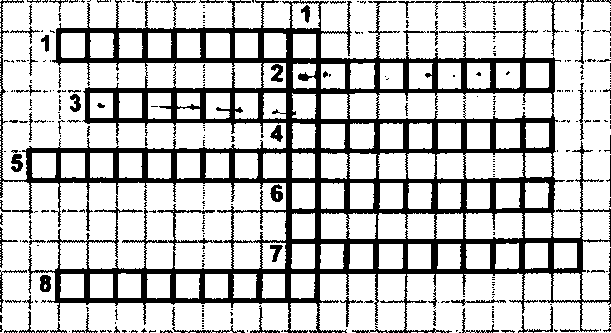 По горизонтали: 1. Оболочка воздуха вокруг Земли, защищающая все живое от губительных воздействий космоса. 2. Массовое исчезновение (без оставления потомства) живых организмов в результате природных процессов или воздействия человека. 3. Общий вид местности, пейзаж. 4. Закрепление почв древесно-кустарниковыми породами. 5. Постоянная циркуляция веществ между почвой, растительным и животным миром и микроорганизмами. 6. Организмы, разрушающие и разлагающие мертвые растения и животных (черви, бактерии, грибы и др.). 7. Чередование в течение 24 часов светлого и темного времени суток. 8. Ядохимикаты, используемые для борьбы с вредителями и возбудителями болезней растений.По вертикали: 1. Организмы, синтезирующие органические вещества из неорганических в процессе фотосинтеза или хемосинтеза.Почему считают, что человечество стало сейчас силой геологического масштаба.Составьте примерную хронологическую таблицу, показывающую формы воздействия человека на окружающую природу в разные периоды развития цивилизации.1.5. Экологическое равновесие естественных экосистемСтудент должен иметь представление:о последствиях вмешательства человека в экологическое равновесие;знать:понятие экологического равновесия, взаимоотношения между организмами в экосистеме при экологическом равновесии;факторы, нарушающие стабильность в экосистеме; уметь:регулировать экологическое равновесие в экосистеме.Основные термины и понятияЭкологическое равновесие - состояние экологической системы или биотического сообщества, характеризующееся устойчивостью, способностью к саморегуляции, сопротивляемостью нарушениям, восстановлением первоначального состояния, существовавшего до нарушения её равновесия.Экологические сукцессии - постепенное изменение экосистемы под влиянием внутренних и внешних условий. К сукцессиям первого типа относятся процессы зарастания скал или насыпей дорог, ко второму - изменения водных экосистем при поступлении удобрений или других загрязнений, изменения лугов и лесов под влиянием выпаса и т.д.Популяция - совокупность особей одного вида, занимающих определенный ареал, свободно скрещивающихся друг с другом, имеющих общее происхождение, генетическую основу.Экологическая ниша - это место каждого вида организмов (популяций) в экосистеме, которое зависит от условий среды обитания, положения в пищевой цепи и наличия врагов.Экологическую нишу можно определить как «адрес» и «специальность» вида.Индикатор (указатель) - физическое явление, химическое вещество или живой организм, наличие количества или перемена состояния, указывающие на характер или степень изменения окружающей природной среды.Природные экологические катастрофы (стихийные бедствия) - это такие природные явления, которые вызывают гибель людей и наносят материальный ущерб.Методические указанияВ ходе естественного развития экологической системы могут возникнуть ситуации, приводящие ее к нарушению сложившегося естественного состояния. Нарушения часто вызываются стихийными бедствиями или почвенно-климатическими аномалиями. В биоценозе, где соотношение между особями или популяциями обычно относительно устойчиво, нарушения обуславливаются несоответствием между численностью животных и пищевыми ресурсами, хищниками и их жертвами, паразитами и их хозяевами-носителями.Изучая тему, уясните для себя понятие экологической сукцессии, естественное течение которой заканчивается формированием устойчивой стадии сообществ. Обратите внимание на типы взаимоотношений между организмами в экосистеме при экологическом равновесии, на популяции, их стабильность.Изучение причин динамики численности популяций биоценоза дает возможность предвидеть и предотвращать вспышки размножения насекомых - вредителей и правильно с ними бороться. Использование ядохимикатов для защиты растений зачастую экологически неправильно, так как ведет к гибели не только насекомых-вредителей, но и их хищников и паразитов. Одновременно возникают устойчивые к яду вредители (сейчас их насчитывается более 400), массовое размножение которых уже ничем не сдерживается.Внимательно вдумайтесь в понятие «Экологическая ниша». Экологическая ниша охватывает комплекс всех физических, химических и биологических факторов среды, необходимых каждому биологическому виду для жизни, роста и размножения в данной экосистеме.«Природа знает лучше», а потому она сама может служить биологическим индикатором загрязнения окружающей среды: лесные деревья являются индикаторами технологического загрязнения окружающей среды, а растительные и животные организмы, живущие в водной среде, чутко реагируют на её антропогенные загрязнения и т.д.Производственная деятельность человека во все времена влияла на состояние природных условий, на компонент экологических систем, приводя к нарушению экологического равновесия.После изучения этой темы постарайтесь сделать вывод о незыблемости нашей природы и возможных последствиях вмешательства человека в экологическое равновесие.Задание 6Буквальное использование лозунга «Превратим всю землю в цветущий сад» опасно с экологической точки зрения. Почему?Дайте понятие каждому типу экологических взаимоотношений, представленных в схеме.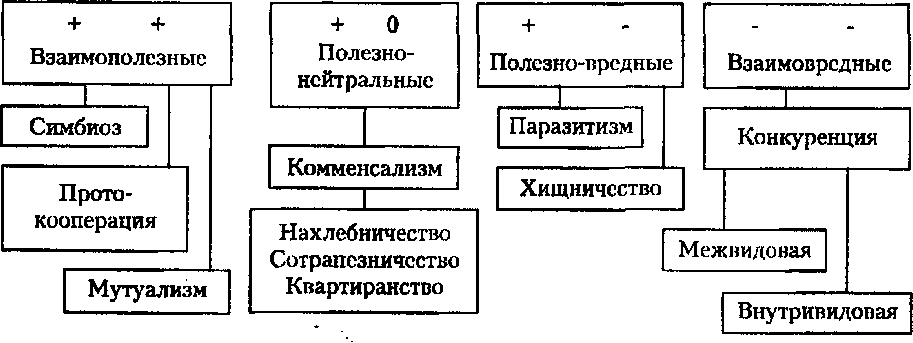 Схема 3. Основные типы экологических взаимодействий3. Приведите примеры биологических индикаторов, характеризующих степень загрязнения воздуха, плодородия почвы, кислотности почвы, качества воды.2. РАЦИОНАЛЬНОЕ ПРИРОДОПОЛЬЗОВАНИЕ2.1. Естественные экосистемы России и их использованиеСтудент должен иметь представление:о последствиях изменения естественных экосистем в результате деятельности человека;знать:основные естественные экосистемы и принципы их рационального использования;уметь:рационально использовать естественные экосистемы.Основные термины и понятияЛес - природный комплекс, в сообществах которого преобладают деревья одного или многих видов, образующие древостой. Лес - один из самых мощных аккумуляторов живого вещества в биосфере, активно взаимодействует с атмосферой и определяет уровень обмена О2 и СО2 . Леса покрывают 28% суши и распространены на всех континентах, кроме Антарктиды.Лесные ресурсы - имеющиеся в лесах запасы древесины, плодов, ягод, грибов, лекарственных растений, а также кормовые, охотничьи - промысловые ресурсы.Речная система - совокупность рек, впадающих в главную реку.Водосбор (бассейн) - вся область, с которой река и её притоки получают поверхностное и подземное питание.Методические указанияПриродная среда весьма разнообразна и представлена рядом естественных экосистем: реки и озера, болота и марши, леса, саванны, степи, тундра, пустыни и полупустыни, скалы, льды, открытый океан. Каждая из этих природных экосистем имеет определенный состав, характерный только для данной экосистемы, соответствующие взаимоотношения между организмами и условиями среды и конечно продуктивность.Студентам следует обратить больше внимания на лесные экосистемы, которые обеспечивают наибольший выход биомассы и приход кислорода в атмосферу. Оставшиеся в мире леса вырубаются с огромной скоростью -12,5% в год.Крупнейший ученый Д. И. Менделеев говорил, что посадка леса равносильна защите Родины, а отношение к лесным насаждениям характеризует культуру страны. Задумайтесь над фактом: в конце XVII века лесистость России составляла 52,7%, а сейчас равна 35,2%. Ознакомьтесь со значением леса, растений в природе и жизни человека. Выявите основные причины и последствия нерационального использования и гибели лесов. Изучите схему противоэрозионной роли лесных насаждений (по П.С.Захарову)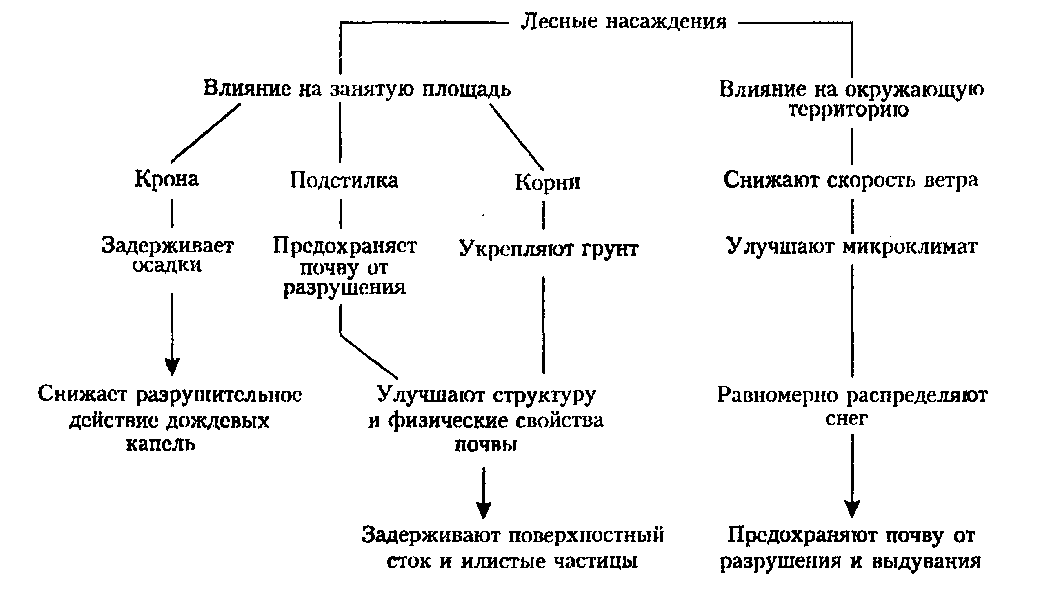 Схема 4. Противоэрозионная роль лесных насажденийНе менее критической в современных условиях является и экологическая ситуация в бассейнах Волги, Байкала, Ладоги. В этом немалая заслуга не только промышленности, но и сельскохозяйственного производства.Основные задачи работников сельского хозяйства по охране водных ресурсов в процессе производственной деятельности; строгий учет имеющихся в хозяйстве водоёмов, их оценка и разработка мер по охране; своевременное выявление и обезвреживание источников загрязнения, засорения и утечки воды; строгое наблюдение за нормами расхода воды потребителями, изыскание резервов ее экономии; широкое использование перспективных способов орошения (капельное, дождевое, подпочвенное и т.д.); предотвращение загрязнения водоёмов сточными водами животноводческих комплексов; использование очищенных и обеззараженных стоков на земледельческих полях орошения; запрещение мойки техники и поения скота в водоисточниках; соблюдение порядка хранения и использования пестицидов, удобрений, ГСМ.Задание 7Каковы, на ваш взгляд, возможные критерии рациональной эксплуатации лесных экосистем?В солнечный день 1 га леса поглощает около 240 кг углекислого газа и выделяет около 200 кг кислорода.За один год 1 га леса поглощает около 50 кг пыли, выделяя ценные для человека вещества фитонциды, способные убивать болезнетворные микробы.За сутки 1 га леса дает 3 кг фитонцидов, а 30 кг фитонцидов достаточно для уничтожения вредных микроорганизмов в большом городе.В сутки 1 человек при обычных условиях поглощает в среднем 600 г кислорода и выделяет 750 г углекислого газа.Подсчитайте для леса площадью 10, 20, 40, 50 га количество поглощаемого углекислого газа, выделяемого кислорода и фитонцидов за сутки, месяц, год.На сколько людей хватит выделяемого этим лесом кислорода?Дайте классификацию природных экосистем и сравните их продуктивность.Опишите влияние леса на гидрологию речных систем и животный мир.2.2. Сельскохозяйственные экосистемыСтудент должен иметь представление:об агроэкосистемах;о зеленой революции; знать:причины снижения плодородия почв, приемы его сохранения и восстановления;источники загрязнения в сельском хозяйстве;меры борьбы с загрязнением;уметь:правильно применять минеральные удобрения;производить контроль сорняков, насекомых - вредителей, болезней;анализировать экологическую обстановку своей местности, составлять план природоохранных мероприятий своего хозяйства.Основные термины и понятияАгробиоценоз - искусственно созданный человеком биоценоз. Он не способен длительно существовать без вмешательства человека, не обладает саморегуляцией и в то же время характеризуется высокой продуктивностью (урожайностью) одного или нескольких видов (сортов) растений или пород животных.Кислотные дожди - дожди, содержащие сверх нормы серную, азотную и другие кислоты. Образуются в результате загрязнения атмосферы окислами серы, азота и других. Значительно увеличивают кислотность почвы, воды, оказывают биоцидное действие, в частности, гибель рыбы, разрушают строения, ускоряют коррозию металлов.Кумуляция загрязнения - сложение вредного эффекта, увеличение, собирание, сосредоточение действующего начала загрязнителей (например, увеличение концентрации пестицидов в пищевой цепи).Пестициды - ядохимикаты, используемые для борьбы с вредителями и возбудителями болезней растений и эктопаразитами домашних животных.Почва - поверхностный слой земной коры, образующийся тысячелетиями, несущий на себе растительный покров суши. Обладает плодородием.Эрозия - (от латинского егос1еге - разъедать), разрушение и снос почвенного покрова потоками воды или ветром.Сель - (от арабского сейль - бурный поток), разновидность водной эрозии в горах. «Черная смерть» - так часто жители гор называют грязе- каменные потоки, периодически проходящие по руслам горных долин и разрушающие все на своем пути.Мелиорация почвы - улучшение свойств почвы с целью повышения ее плодородия. Различают: гидротехническую (осушение, орошение), химическую (известкование, гипсование и др.), агролесомелиорацию и другие.Зеленая революция - комплекс мероприятий по существенному увеличению урожайности сельскохозяйственных культур, особенно зерновых (пшеницы, риса, кукурузы и др.), за счет создания новых высокопродуктивных сортов в целях решения проблемы голода в мире.Методические указанияСовременное сельскохозяйственное производство приходит в конфликт с окружающей природной средой. Неправильное хранение и применение удобрений, пестицидов, ядохимикатов привели к массовой гибели рыб, птиц, диких животных, резко возросло количество нитратов в продуктах растениеводства. При высоких темпах развития сельского хозяйства и применении существующих технологий выращивания сельскохозяйственных культур, утилизации отходов животноводства, хранения и внесения минеральных удобрений, вынос биогенных веществ (азота, фосфора и др.) может резко возрасти и превысить экологически допустимое их поступление. Создается искусственная экосистема - агроэкосистема.Искусственные биоценозы представляют собой упрощенную, обедненную, а потому и неустойчивую систему. Необходимо сравнить биоценоз и агробиоценоз, сделать вывод о том, какая система обладает большей целостностью и устойчивостью.Табл. 2. Отличительные признаки биоценозов и агробиоценозовНеустойчивость агробиоценоза вызвана также и тем, что защитные механизмы продуцентов (культурных растений) слабее, чем дикорастущих видов, у которых приспособления совершенствовались в процессе эволюции в течение миллионов лет. Знание экологических закономерностей дает возможность человеку воздействовать на различные звенья агробиоценоза: изменять абиотические факторы (содержание питательных веществ, влажность почвы), разрывать биотические связи и ослаблять конкуренцию (уничтожать вредителей, возбудителей болезней, сорняки) и, таким образом, повышать его продуктивность.Почва - главное национальное богатство России и главный ресурс агроэкосистемы. Важнейшим свойством почвы является её плодородие.Обратите внимание на те основные приемы, которые приводят к сохранению плодородия почв: борьба с эрозией, замена отвальной вспашки плугом, безотвальным рыхлением почвы, севообороты, применение орга- номинеральных удобрений и другие. Важным примером улучшения почвенного плодородия, оздоровления почвы являются приёмы борьбы с сорняками, болезнями и вредителями. Студенту необходимо ознакомиться с методами контроля сорняков, насекомых - вредителей и болезней, интегрированной системой защиты растений.Изучая тему, определите значение животных в природе и хозяйственной деятельности человека, обратите внимание на животных, полезных в сельском хозяйстве. Выявите основные причины сокращения животных, снижения добычи рыбы во внутренних водоёмах. Особенностью сельского хозяйства является то, что на больших площадях растительность представлена одним или несколькими основными культурными видами, что создает исключительно благоприятные условия для размножения некоторых видов насекомых, травоядных животных. Используя пестициды, человечество ограничивает вспышки роста численности вредителей, но одновременно способствует гибели множества полезных животных.На современном этапе серьёзную угрозу для окружающей среды представляет скопление отходов промышленного животноводства. При разработке методов их утилизации приоритетное положение должны занимать экологически чистые биотехнологии с использованием органического вещества отходов на производство дефицитного кормового белка. При этом перспективным является развитие зоокультур нетрадиционных видов беспозвоночных животных.В связи с надвигающимся энергетическим кризисом следует обратить внимание на энергосбережение в сельском хозяйстве: на применение минимальных обработок, что экономит горючее и обеспечивает почвенное плодородие; на металлоёмкость техники; на топливосберегающее значение рабочей скорости движения агрегата; на рациональную организацию форм работы агрегатов, на теплосбережение животноводческих ферм и так далее.Задание 8Определите количество дождевых червей, которые могут жить на 2, 5, 10, 15 сотках пашни с суглинистыми почвами, и их общую массу, если их обычная численность на 1 кв. м составляет 450 особей, а масса одного червя в среднем 0,2 г.Начертите структуру функциональных связей в агроэкосистеме.Опишите методы рационального использования отходов животноводства.2.3. Городские и промышленные экосистемыСтудент должен иметь представление:об экологических последствиях заражения окружающей среды токсичными и радиоактивными веществами;о влиянии теплового загрязнения на микроклимат почвы; знать:особенности городских экосистем;источники промышленного загрязнения и мероприятия по его уменьшению;уметь:оценивать состояние окружающей среды, выявлять источники загрязнения в своем населенном пункте;регулировать механизмы сельскохозяйственной техники и автотранспорта с целью уменьшения токсических выбросов и снижения уровня шума;экономить пресную воду, устранять причины загрязнения вод.Основные термины и понятияАтмосфера Земли (от греч. atmos - пар и sphaira - шар) - ее газовая оболочка, связанная с Землей силой тяжести и принимающая участие в ее суточном и годовом вращении.Озоновый слой (озоновый экран) - слой атмосферы на высоте от 10 до 50 км с максимумом концентрации озона на высоте 20-25 км.Смог - смесь токсических туманов. Фотохимический смог - смесь едких газов и аэрозолей, которая образуется без тумана в ясные солнечные дни.ПДК - предельно допустимые концентрации вредных веществ в атмосфере, которые не оказывают на человека и его потомство прямого или косвенного воздействия (см. табл. 3,4,5).Методы очистки вол: механические (сита, решетки, песколовки, навозоуловители, отстойники, жироловки и др.); химические (добавление в сточные воды различных реагентов, которые вступают в реакцию с загрязнителями и осаждают их в виде нерастворимых осадков); физико-химические (коагуляция, окисление, сорбция, экстракция); биологические (для минерализации органических загрязнителей используют аэробные биологические процессы, которые осуществляются с помощью микроорганизмов).Табл. 3. Предельно допустимые концентрации некоторых загрязняющих веществ для воздуха населенных мест (мг/м1)Табл. 4. ПДК веществ, загрязняющих воду Табл. 5. ПДК веществ, загрязняющих почвуРадиоактивное загрязнение - превышение естественного уровня содержания в окружающей среде радиоактивных веществ, вызванное как естественными, так и антропогенными факторами.Экологический шум - одна из форм загрязнения окружающей среды, которая состоит в увеличении уровня шума сверх природного фона и действует отрицательно на живые организмы, включая человека.Экология города - научная дисциплина, изучающая закономерности взаимодействия человека с окружающей средой.Методические указанияВо всем мире интенсивно идет процесс урбанизации, который коснулся и России. На 1 августа 2014 в российских городах проживают 108406200 чел. (или 74,2%). На общем фоне урбанизации быстро увеличивается число крупных городов - мегаполисов. Если в 1800 г. в мире был только один город с населением более 1 млн. чел. (Пекин), то в 1950 - 59, а в 2014 - 370. В крупных городах и промышленных центрах всего мира и нашей страны сложилась крайне неблагоприятная экологическая обстановка.Изучая эту тему, необходимо понять и усвоить следующее:Промышленное загрязнение среды происходит от работы теплоэлектростанций, предприятий черной металлургии, предприятий нефтехимии, цветной металлургии, автотранспорта, предприятий строительных материалов.Химическое загрязнение атмосферы, водоемов, поверхности почв происходит в результате работы химических предприятий. Загрязнение почвы тяжелыми металлами происходит в основном в результате накопления на её поверхности выпадающих атмосферных аэрозолей, выбрасываемых промышленными источниками.Во всем мире широко развито применение ядохимикатов для борьбы с сорняками и вредителями, в результате чего происходит глобальное загрязнение почв: тяжелые металлы и пестициды обнаруживаются даже в полярных льдах.Биологическое загрязнение - случайное или связанное с деятельностью человека проникновение в эксплуатируемые экосистемы и технологические устройства чуждых им растений, животных и микроорганизмов часто оказывает негативное влияние при массовом размножении пришлых видов.На территории нашей страны произрастает более 100 видов сорных растений, занесенных из других стран, в частности амброзия полыннолистная, пыльца которой является сильным аллергеном. Наличие свалок в городах приводит к резкому увеличению численности синантропных животных (крыс, ворон, насекомых).Радиоактивное и электромагнитное загрязнение, приводящее к возникновению серьёзных заболеваний.Очистные сооружения. Методы очистки сточных вод. Обратите внимание на биологическую очистку вод.Экология автомобильного транспорта. Учтите, что один автомобиль за год выбрасывает в атмосферу 600-800 кг окиси углерода, около 200 кг несгоревших углеводородов и около 40 кг окиси азота. В отработанных газах автомобилей содержится около 280 вредных компонентов.В России количество выбросов загрязняющих веществ в атмосферный воздух от транспорта составляет 16,5 млн. т в год, в том числе от автотранспорта - 13,5 (около 82% ). Особенно велик вклад автотранспорта в загрязнение воздушного бассейна крупных городов - на Москву, например, приходится более 75% выбросов.Задание 9Рассчитайте количество калийных и фосфорных удобрений, которое следует внести в почву для уменьшения концентрации радиоактивного цезия.Норма внесения на 100 кв. м - 2,5 кг двойного суперфосфата и 3,5 кг хлористого или сернокислого калия. Выполните расчеты для 2,5,10 га.Какое количество загрязнителей выбрасывается автомобилями (1500 - легковых, 1000 - грузовых с двигателями внутреннего сгорания, 1500 - автобусов с двигателями внутреннего сгорания, 1000 - с двигателями на дизельном топливе) за 1 сутки на трассе протяженностью 100 км. Сравните количество выбросов от машины с различными типами двигателей.Выбросы загрязняющие веществ, г/км3. Подберите материал из периодической печати по рациональному использованию пресной воды и опреснению морской воды в нашей стране и за рубежом.2.4. Общие вопросы охраны природыСтудент должен иметь представление:об экологическом мониторинге и его типах;о генетических банках; знать:два уровня охраны природы;основные сведения о Красной книге;специальные мероприятия по охране флоры и фауны;особо охраняемые территории местности, в которой проживает студент;уметь:выбирать оптимальные методы охраны живой природы;предотвращать гибель птиц, зверей при уборке урожая машинами, охранять насекомых - опылителей;пользоваться государственными международными актами по охране природы, составлять акт о нарушении пользования природными объектами.Основные термины и понятияФлора (от лат. - богиня цветов и весны в римской мифологии) - исторически сложившаяся совокупность всех видов растений на данной территории (акватории).Фауна (от лат. - богиня лесов и полей, покровительница животных в римской мифологии) - исторически сложившаяся совокупность всех видов животных, обитающих на определенной территории (акватории).Уровни охраны живой природы - это специфические задачи рационального использования и охраны живых естественных ресурсов (живой природы), основанные на концепции уровней организации живой материи.Красная книга - книга, в которой в определенном порядке заносятся названия редких и находящихся под угрозой исчезновения видов растений и животных. Это официальный документ неправительственных международных и национальных административных организаций. Красная книга - не только предупреждение опасности, но и своеобразная программа спасения и увеличения численности редких растений и животных. Международный союз охраны природы (МСОП) объединил и возглавил в 1948 году работу по охране живой природы государственных, научных и общественных организаций большинства стран мира. В числе первых его решений в1949 году было создание постоянной Комиссии по выживанию видов (англ. Species Survival Commission).Основной своей целью Комиссия поставила создание мирового аннотированного списка (кадастра) животных, которым по тем или иным причинам грозит исчезновение, который в дальнейшем был назван Красной книгой (англ. Red Data Book), чтобы придать ему вызывающее и ёмкое значение, так как красный цвет символизирует сигнал опасности.Первое издание Красной книги МСОП вышло в свет в 1963 году. Красная книга СССР вышла в свет в августе 1978 года, в 1992 году - Красная книга Российской ФедерацииэБанк генетический - хранилище семян, замороженных тканей, половых клеток растений и животных, пригодных для последующего воспроизводства живых организмов, - их видов, сортов и пород, особенно семян культурных растений и их диких сородичей.Заповедник - выделенный и охраняемый в установленном законом порядке участок земли. Биосферные заповедники - охраняемые эталонные участки биосферы (Березинский, Приокско-Террасный, Центрально-Черноземный, остров Врангеля и др.).Заказник - участок природной территорий, предназначенный для постоянной или временной охраны одного, двух, иногда и более ценных объектов живой природы или геологических памятников - ландшафтов. Наибольшие территории занимают охотничьи заказники.Национальный парк - территория с заказным режимом, отличающаяся своеобразием, живописностью и предназначаемая для рекреационных целей. В России такие парки есть на территории Коми, близ Северного полярного круга и в других местах.Памятник природы - отдельные уникальные природные объекты (водопады, пещеры, гейзеры, ущелья, вековые деревья, скалы и др.), имеющие научное, историческое, культурно-эстетическое значение.Мониторинг - комплексная система наблюдений, оценки и прогноза изменений состояния окружающей среды под влиянием человека. Важную роль в мониторинге играет глобальная система биосферных заповедников. Существуют мониторинга глобальные, диагностические, климатические и другие.Методические указанияИзучая тему «Общие вопросы охраны природы», обратите внимание на специальные мероприятия по охране естественных ресурсов, основанные на концепции уровней организации живой материи. Последние представляют собой иерархическую структурность живой материи, где выделяются следующие уровни её -организации: молекулярно- генетический, клеточный, органо-тканевый, организменный, популяционно-видовой, биогеоценотический и биосферный. Акцентируйте особое внимание на популяционно-видовом и биосферном уровнях.Ознакомьтесь с Красной книгой растений и животных, её ролью в охране редких и исчезающих видов, а также их восстановлении. Наши ученые, используя генетический банк, начало создания которому положил академик Н. И. Вавилов, вывели целый ряд сортов культурных растений, отвечающих требованиям мирового стандарта. Национальное хранилище растительных ресурсов нашей страны размещено на Кубанской станции растениеводства им. Н. И. Вавилова. Созданы первые банки замороженных клеток исчезающих видов животных в Техасском медицинском центре (СЩА), в зоопарке г. Сан-Диего (США) и в научном центре биологических исследований в г. Пущино (Россия).Поинтересуйтесь, какие особо охраняемые территории имеются в вашей местности и какие объекты живой природы или памятники в них охраняются. Уясните разницу между понятиями: заказник, национальный парк, заповедник, памятник природы.В настоящее время особое значение приобретает комплексная система наблюдений, оценки и прогноза изменения состояния окружающей среды под влиянием антропогенных факторов - экологический мониторинг. Уясните для себя, какие компоненты и задачи включает в себя эта система.Задание 10Дайте характеристику охраняемым природным территориям.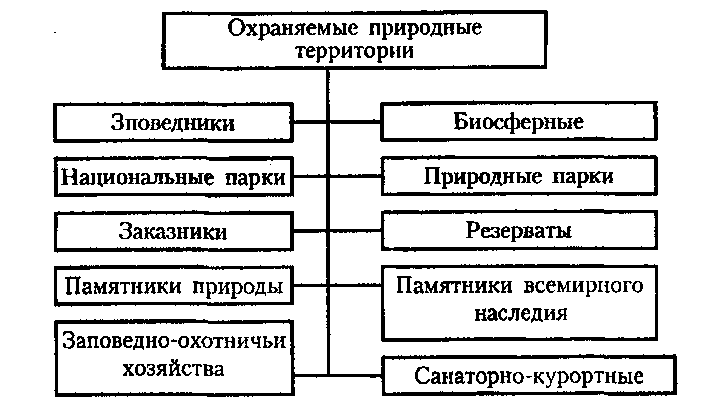 Схема 5. Охраняемые природные территорииКакую работу выполняют службы мониторинга окружающей среды?Выявите 10 редких и исчезающих видов растений вашего района. Кратко опишите причину их исчезновения, меры охраны.КОНТРОЛЬНАЯ РАБОТАПосле изучения вопросов программы по учебникам, другим источникам и конспектирования отдельных, более сложных тем, студент выполняет контрольную работу согласно своему варианту. Методика определения варианта общепринятая.Контрольная работа выполняется в отдельной тетради с полями. На обложке указываются: наименование учебного заведения, название отделения, шифр, фамилия, имя, отчество полностью и домашний адрес.В тетради сначала пишется номер и полное содержание контрольного вопроса, а затем дается ответ.После каждого ответа следует оставить интервал в 3-5 строчек для замечаний преподавателя. В конце работы следует указать литературу, которая использовалась при изучении программного материала, поставить дату, личную подпись. Обязательно в конце тетради оставить 1-2 страницы для рецензии преподавателя.Контрольная работа состоит из задания, которое предлагается выполнить студенту после изучения каждой темы, трех теоретических вопросов и одной задачи.Таблица распределения контрольных вопросов по вариантамКОНТРОЛЬНЫЕ ВОПРОСЫЭкология как наука, её содержание и задачи. Становление и развитие экологии.Современное состояние окружающей среды России. Причины сложного экологического положения в стране.Природа как объект воздействия и среда обитания человека.Факторы среды, их классификация и воздействие на организм.Природные ресурсы, их классификация, проблемы исчерпаемости.Рост народонаселения Земли и потребность в природных ресурсах.Экологические «законы» Барри Коммонера.Экосистема и биогеноценоз, их взаимосвязь. Типы экосистем.Состав и структура экосистем.10. Трофические группы организмов в экосистемах. Пищевые цепи и пищевые сети.И. Понятие о биологической продуктивности экосистемы. Запас биомассы. Экологические пирамиды.Факторы, ограничивающие биологическую продуктивность экосистем (лимитирующие факторы). Роль человека в уменьшении их влияния.Основные положения учения В. И. Вернадского о биосфере.Структура и состав биосферы. Значение растений и животных в круговороте веществ.Антропогенное воздействие на биосферу. Масштабы и последствия.Ноосфера. Проблемы сохранения биосферы и составляющих её экосистем.Экологическое равновесие. Последствия вмешательства человека в экологическое равновесие.Экологические сукцессии и экологические ниши.Популяции, их стабильность. Горизонтальные и вертикальные взаимоотношения организмов.Принципы рационального использования лесных экосистем. Основные нарушения и способы их устранения.Экологическая ситуация в бассейнах Волги (в Чувашской Республике). Рациональное использование пресноводных экосистем.Агробиоценозы и особенности их функционирования.Основные приемы сохранения плодородия почв. Рекультивация земель.Роль животных в природе и жизни человека. Влияние человека на численность животных.Сельскохозяйственное загрязнение. Меры предупреждения и борьбы с сельскохозяйственным загрязнением.Химическое загрязнение атмосферы, водоемов, поверхности почв. Способы уменьшения вреда от химических загрязнений.Биологическое, радиоактивное и электромагнитное загрязнение. Способы уменьшения вреда от этих видов загрязнений.Очистные сооружения. Методы очистки сточных вод.Механизация производственных процессов в сельском хозяйстве. Электросбережение в сельском хозяйстве.Специальные мероприятия по охране фауны и флоры. Основные сведения о Красных книгах.ЗАДАЧИВ результате выброса пыли из заводской трубы образовалось аэрозольное облако, которое через 8 суток с дождями попало на землю. Какой путь проделало облако, если ветер дул со скоростью 2,5,10,15 м/сек.Оцените экономические последствия от разлива нефти в результате аварии танкера, если из пробоины вытекало 10, 20,30 и 40 тыс. т нефти:а)	рассчитайте площадь морской поверхности, покрытой нефтью;б)	определите количество морской воды, лишенной кислорода, если 1 тыс. т нефти покрывает площадь в 20 км; если 1 кг нефти закрывает доступ кислорода в 40 куб. м морской воды.Определите, во сколько раз меньше червей живет на 5 сотках на глинистых и кислых почвах по сравнению с супесчаными и суглинистыми почвами, если в суглинистых и супесчаных почвах численность червей обычно составляет 450 особей на 1 кв. м, в глинистых почвах - 225 особей, а в кислых почвах - 25 особей на 1 кв. м.Ученые полагают, что если не предпринять срочных мер по нормализации экологической обстановки, то на Земле в результате деятельности человека к 2000 году исчезнет 20000 видов особей в год.Сколько видов будет исчезать каждый час?Рассчитайте необходимое количество навозно-лигнинового компоста для снижения радиоактивности растений, исходя из нормы внесения компоста под пропашные культуры 70 тонн на га.Расчеты выполните для 3,7,15 соток.Рассчитайте время (1), которое требуется для снятия слоя плодородной почвы (V) и перемещения ее в отвал при вскрытии месторождения железной руды. Площадь карьера (Б) - 1000 кв. м. Толщина слоя плодородной почвы (Ь) - 20 см. Почва вывозится самосвалом с объёмом кузова (V) - 8 куб. м. На 1 рейс (1,) самосвал тратит: 15 мин, 30 мин, 1 час.Какое минимальное количество деревьев необходимо посадить,чтобы обезвредить промышленные выбросы углекислого газа в атмосферу?За 1 сутки выбрасывается 3, 12, 24, 48 т ядовитой окиси углерода (угарного газа), а 1 дерево перерабатывает за 1 сутки 2,5 кг ядовитой окиси углерода.Ртутный термометр разбился и его бросили в пруд. В нем содержится примерно 20 г ртути. В воде растворилось 5% ртути в виде образовавшихся солей. Найдите концентрацию ртути (К), если размеры пруда (длина, ширина и глубина): 20x20x1 куб. м, 5x10x2 куб. м, и 30x5x1,5 куб. м.Сравните полученную концентрацию ртути с ПДК.Примечание: К = m/vП = К/ПДКПДК ртути - 0,01 г/м3,где: m - масса растворившейся ртути;- объем пруда;К - концентрация ртути;П - превышение концентрации ртути;ПДК - предельно допустимая концентрация.В городе проживают 100, 150, 300, 500 тыс. человек. Какую площадь должны иметь леса вокруг этого города, чтобы их хватило для обеспечения населения кислородом и для поглощения выделяемого при дыхании углекислого газа?Примечание:а)	В солнечный день 1 га леса поглощает 240 кг углекислого газа и (выделяет 200 кг кислорода;б)	В сутки 1 человек при обычных условиях поглощает в среднем 600 ' кислорода и выделяет 750 г углекислого газа.Водитель в гараже с закрытыми воротами решил проверить работу двигателя. Через сколько времени после включения двигателя концентрация угарного газа в гараже станет равной ПДК? Через сколько времени концентрация станет 210 мг/куб. м. Размеры гаража 3x5x2 куб. А, 3x6x3 куб. м.Примечание:t = m/Qco, m = К • V, где: t - время;m - масса угарного газа в гараже;Qco - скорость заполнения гаража угарным газом; (30 г в мин);К - ПДК (3 мг/м куб.);- объём гаража.Вид учебной работыОбъем часовОбязательная по очной форме обучения32Объем аудиторных занятий10в том числе:      обзорные и установочные  занятия10Самостоятельная работа обучающегося (всего)22Контрольная работа – 1Контрольная работа – 1Форма промежуточной аттестации: дифференцированный зачетФорма промежуточной аттестации: дифференцированный зачетНаименованиеразделови темКоличество часовКоличество часовКоличество часовНаименованиеразделови темОбязательных по очной формеАудиторные занятияСамостоятельная работа1234Раздел 1. Основы экологииТема 1.1. Закономерности взаимоотношений живых организмов с окружающей природной средой.Тема 1.2. Природные ресурсы и их рациональное использованиеТема 1.3. Экологические кризисы и экологические катастрофы26818Раздел 2. Правовые и социальные вопросы природопользования Тема 2.1. Экологическая зашита и охрана окружающей средыТема 2.2. Юридическая и экологическая ответственность предприятий.624Итого321222ПроцессыПриродное поступление веществ в биосферу, 10,2г/годПоступление веществ в биосферу под влиянием деятельности человека, 1012г/годОбогащение атмосферы оксидом углеродаВ результате жизнедеятельности организмов, извержений вулканов - 1000 000Сжигание топлива дает 14 000Поступление в атмосферу оксида серыИзвержение вулканов - 2Сжигание топлива -146Масштабы загрязнений вод различными источникамиПриродный сток - 36000 000Промышленное и бытовое загрязнение - 5500000Поступление свинца и его соединений0,15000Поступление ртути0,0034000Поступление хлорированных углеводородов0,1БиоценозыАгробиоценозы1. Первичные природные элементарные единицы биосферы, сформированные в ходе эволюции.1. Вторичные, трансформированные человеком, искусственные элементарные единицы биосферы.2. Сложные системы со значительным количеством видов. Для них свойственно устойчивое динамическое равновесие, которое достигается саморегулированием.2. Упрощенные системы с преобладанием популяций одного вида растений или животных. Они неустойчивы и характеризуются изменчивой структурой их биомассы.3. Продуктивность определяется особенностями организмов, которые принимают участие в круговороте веществ.3. Продуктивность зависит от экономических и технических возможностей.4. Первичная продукция используется консументными и редуцентными организмами и принимает участие в круговороте веществ. «Потребление» (расход) происходит почти одновременно с «производством».4. Урожай собирают для удовлетворения потребностей человека и на корм животным. Живое вещество некоторый период не расходуется. Самая высокая производительность развивается на короткое время.ВеществоПДКсренесуточнаяПДК максимальная1. Основные загрязняющие веществаТвердые вещества0,150,51. Основные загрязняющие вещества(пыль)0,050,51. Основные загрязняющие веществаДвуокись серы0,040,0851. Основные загрязняющие веществаДвуокись азота0,060,41. Основные загрязняющие веществаОкись азота351. Основные загрязняющие веществаОкись углерода2. Специфические загрязняющие веществаАммиак0,040,22. Специфические загрязняющие веществаРтуть0,0003-2. Специфические загрязняющие веществаФенол0,0030,012. Специфические загрязняющие веществаСероводород-0,008Неорганические веществаПДК, г/мСульфаты, хлориды, соли кальция и магния20Нитраты, фосфаты, фосфор0,5-10Железо, алюминий, марганец0,2-0,5Нитриты0,1Цинк, никель, висмут, свинец, вольфрам, хром, цианиды0,01-0,1Ртуть, мышьяк, медь, селен0,01Органические веществаПДК, г/м3Органический азот, органический углерод1,0Этилен, метонал, ацетон, нитрит и др.0,1-0,9Нефть и нефтепродукты0,05-0,09Формальдегид. Бутиловый спирт, ацетон0,006-0,04Пестициды, фенолы0,005ВеществаПДКВеществаПДКМедь3,0Ванадий150Никель4,0Свинец20Цинк23,0Мышьяк2,0Кобальт5,0Ртуть2,1Фтор2,8Сероводород0,4Хром6,0Нитраты130Сурьма4,5Сера160Марганец1500Серная кислота160Тип автомобиляТип двигателяУгарный газУглеводородыОксид азотаСажаЛегковойвнутреннего сгорания20230,05Грузовойвнутреннего сгорания70870,15Грузовой автобусдизельный10361Грузовой автобусгазовый3054следыПоследняя цифра шифраНомера вопросовНомера заданийНомера задач01,11,211112,12,222223,13.333334,14,24'4445,15,255556,16,266667,17,277778,18,288889,19,2999910,20,301010